Unit 1 Part 01 Readings: Introduction, Sampling, Types of Data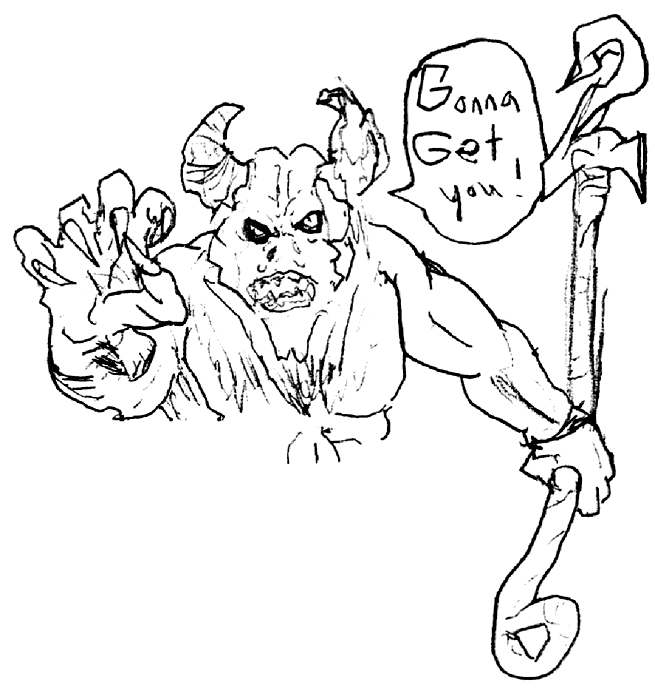 Introduction to StatisticsWhy do I have to take STATISTICS – terror of all college students, bane of late-night comics???Although maligned as "bean counters", statisticians do more than just count, and rarely have anything to do with beans (except eating them…)Statistics is the basis for all the scientific claims you hear about from Darwin's theory of Evolution to commercials about the superiority of a certain brand of aspirin. The government stands (nervously) on statistical projections.While few people will actually complete their own statistical analysis, everyone is affected by statistics, for good or ill.Because it is true that statistics can be used to support anything (true or false), everyone in the twenty-first century should become skeptical consumers of statistical information.In this course we will learn how to do statistics, yes, but we will also learn how pervasive statistical lying is, and how to recognize a potential lie when we see one. numbers DO lie !statistics is the mathematics of uncertaintyit is the mathematics of our uncertain worldit is the mathematics of making decisionsSamplingstatistics - collecting, organizing, analyzing, and interpreting data in order to make decisionsdescriptive statistics: The branch of statistics that involves organization, summarization, and display of datainferential statistics: The branch of statistics that involves the use of a sample to draw conclusions about a populationpopulation - a collection of all outcomes, responses, measurements, and counts that are of interest - the UNIVERSEparameter - the numerical description of a characteristic of a population census - a count or measure of an entire population sample - a subset of a populationyou want a sample that is representative of the population and unbiased so your statistic is a good close estimate of your parameter of intereststatistic - the numerical description of a characteristic of a sample To help ensure a representative sample:	Make sure every member of the population has an equal chance of being included - a random sampleTake as large a sample as you can - the Law of Large NumbersTypes of dataqualitative - attributes, labels, or nonnumeric entries, ex: gender—male or femalequantitative - numerical measurements or counts, ex: age—1, 2, 10, or 20Other types of data:Qualitative/quantitative – Some data can be described using a mathematical formula/Others are so complicated we do not yet have a formula that worksObservation/experimentDeterministic/nondeterministicPeriodic/nonperiodic – Some data cycle around/Others do notContinuous/discrete – Some data can be ANY decimal value/Some data can only be whole numbersStationary/nonstationary – Some data have a constant “average” value/Some data have trend or displacementBest descriptor statistics:	for qualitative data, use the “mode” (most frequently occurring value)	for quantitative data, use the traditional average (called an “arithmetic mean”)Levels of measurement: nominal - name onlyordinal - an ordering makes senseinterval - a meaningful spacingratio - you can compare one to the other as a percent or ratioA weighted average can be used as a best descriptor for ordinal  or interval dataInterval data with 5 or more categories can be treated as rationThree criteria for good measurement:	reliability - an indicator of internal consistency; a measure is reliable when different attempts at measuring something converge on the same result	validity - the accuracy of a measure or the extent to which a score truthfully represents a concept	sensitivity - the ability to accurately measure the subtle variability in a concept